W nazwach kolorów pozamieniano kolejność liter:Napisz kolory w języku angielskim:- czarny - …………………………………………………………………..- brązowy - …………………………………………………………………..- pomarańczowy - …………………………………………………………………..- różowy - …………………………………………………………………..- biały - …………………………………………………………………..- czerwony - …………………………………………………………………..- żółty - …………………………………………………………………..- zielony - …………………………………………………………………..- niebieski - …………………………………………………………………..Pokoloruj i podpisz obrazki nazwami kolorów: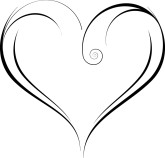 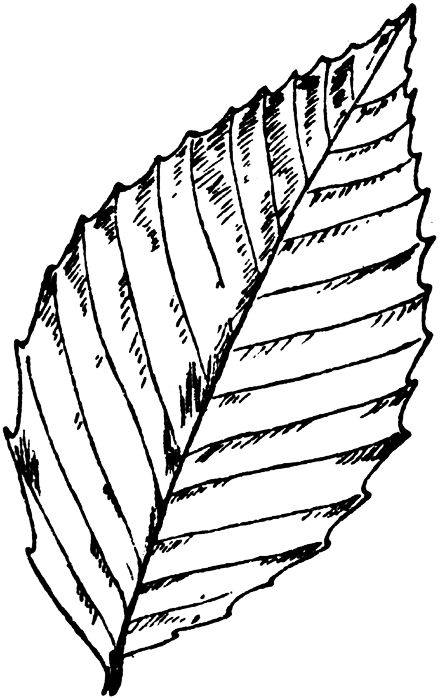 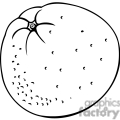 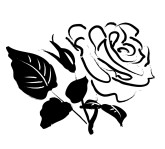 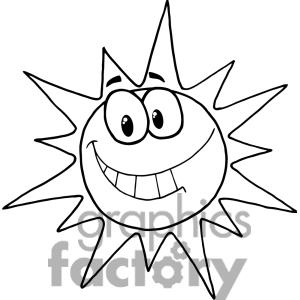     ………………………        …………………      ……………………     ………………………….      …………………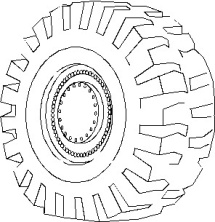 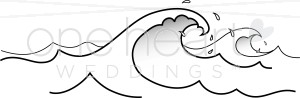 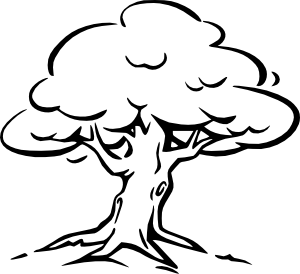 …………………………     ………………………………..             …………………..….Rozwiąż krzyżówkę:CzarnyBrązowyŻółtyPomarańczowyNiebieskiCzerwonyNapisz nazwy kolorów z krzyżówki w kolejności alfabetycznej:………………………………………………………………………………………………………………………………………………………… …………………………………………………………………………………………………………………………………………………………Połącz zgodnie ze znaczeniem:- play a computer game- watch TV- play football- draw- listen to a music- read- dance- swim- oglądać telewizję- tańczyć- rysować- pływać- grać w grę komputerową- czytać- słuchać muzyki- grać w piłkę nożnąNapisz w języku angielskim:- gumka - …………………………………………………………………..- różowy, czerwony - …………………………………………………………………..- piórnik - …………………………………………………………………..- ołówek - …………………………………………………………………..- śpiewać - …………………………………………………………………..- pięć, cztery - …………………………………………………………………..Przetłumacz na język polski:- ten - …………………………………………………………………..- play a board game - …………………………………………………………………..- white - …………………………………………………………………..- ride a bike - …………………………………………………………………..- colour - …………………………………………………………………..12234444556666